Publicado en Zaragoza el 01/12/2017 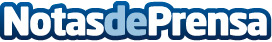 Canal Éxito, nueva revista on-line de negocios con futuro dirigida a pymes, emprendedores y autónomosArranca Canal Éxito, revista de tendencias empresariales digital con toda la información de negocios rentables, negocios con futuro, planes de negocios y diferentes casos de éxito que merecen su difusión y análisisDatos de contacto:Manuel MontanerCEO976071031Nota de prensa publicada en: https://www.notasdeprensa.es/canal-exito-nueva-revista-on-line-de-negocios Categorias: Finanzas Comunicación Emprendedores http://www.notasdeprensa.es